                                            Робочий навчальний план Івано-Франківського академічного ліцею-інтернатуІвано-Франківської обласної ради                              для 10 –11- го класів  спортивного профілю навчанняна 2020/2021 навчальний рік                                      Робочий навчальний план                           Івано-Франківського академічного ліцею-інтернатуІвано-Франківської обласної ради                    для 10-11- го класів   профілю української філологіїна 2020/2021 навчальний рік                                                              Робочий навчальний планІвано-Франківського академічного ліцею-інтернатуІвано-Франківської обласної рад   для 10-11-го класівбіолого-хімічного профілюна 2020/2021 навчальний рік                                                       Робочий навчальний планІвано-Франківського академічного ліцею-інтернатуІвано-Франківської обласної ради                          для 10-11-го класів інформаційно-технологічного профілюна 2020/2021 навчальний рік                                                                Робочий навчальний планІвано-Франківського академічного ліцею-інтернатуІвано-Франківської обласної рад   для 10-го класуправового  профілюна 2020/2021 навчальний рікПредметиКількість  годин на тижденьКількість  годин на тижденьПредмети10 – А, 10-В11-АБазові предмети27 +5,526+6Українська мова 2+0.52+0,5Українська  література 22Зарубіжна література11Іноземна мова22+1Історія України  1,5+1 1,5+1Всесвітня історія11Громадянська освіта2-Математика (алгебра і початки аналізу та геометрія)3+0,53Біологія і екологія2+0,52+0,5Географія1,51Фізика і астрономія34Хімія              1,5             2Фізична культура            3+3           3+3Захист України            1,5           1,5Вибірково-обов’язкові предмети :             3             3ІнформатикаФінансова грамотністьМистецтво            1,5            1,5              -            1,5              -             1,5 Додаткові години  на профільні предмети, окремі базові предмети, спеціальні курси, факультативні курси та індивідуальні заняття             8              9Спортивна спеціалізація            2             3Перша допомога у станах загрози життю0,5              -Гранично допустиме тижневе навантаження на учня             33            33Всього фінансується (без урахування поділу класу на групи)             38            38Предмети Кількість годин на тиждень у класахКількість годин на тиждень у класахПредмети10 - Ф11-ФБазові предмети27+6 26+7Українська мова 2+22+2Українська  література 2+22+2Зарубіжна література11Іноземна мова22+1Історія України  1,5+1 1,5+1Всесвітня історія11Громадянська освіта2-Математика (алгебра і початки аналізу та геометрія)3+13+1Біологія і екологія22Географія1,51Фізика і астрономія34Хімія1,5 2Фізична культура33Захист України1,51,5Вибірково-обов’язкові предмети :33МистецтвоІнформатика1,51,51,51,5Додаткові години  на профільні предмети, окремі базові предмети, спеціальні курси, факультативні курси та індивідуальні заняття89Консультації з біологіїПерша допомога у станах загрози життюПрактикум із синтаксису української мовиКонсультації з іноземної мовиОснови християнської етики0,5                                       0,5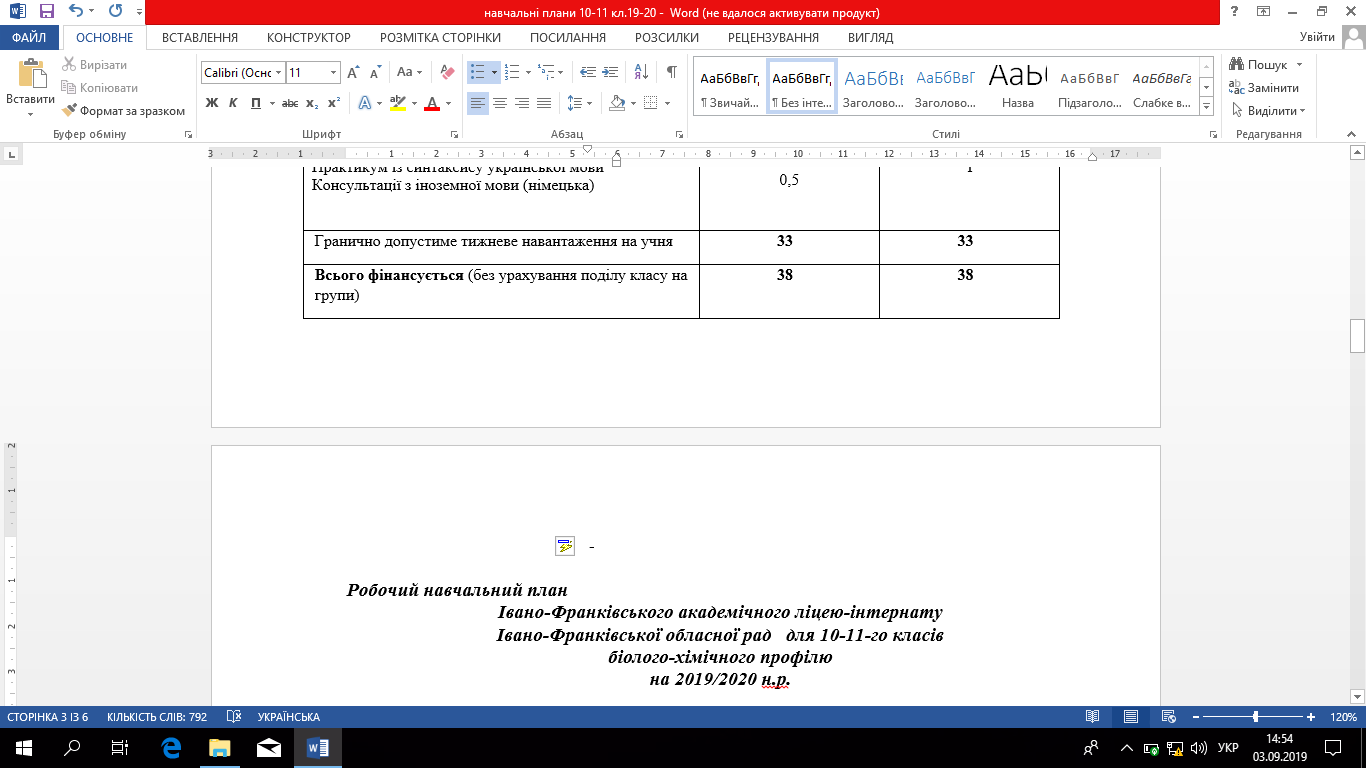 0,50,5       -       1       -                                                Гранично допустиме тижневе навантаження на учня3333Всього фінансується (без урахування поділу класу на групи)3838ПредметиКількість годин на тиждень у класахПредмети11-ББазові предмети26+7Українська мова 2Українська  література 2Зарубіжна література1Іноземна мова2Історія України  1,5Всесвітня історія1Громадянська освіта-Математика (алгебра і початки аналізу та геометрія)3+1Біологія і екологія2+3Географія1Фізика і астрономія4Хімія2+3Фізична культура3Захист України1,5Вибірково-обов’язкові предмети: 3Інформатика Мистецтво                                                                              1,51,5Додаткові години  на профільні предмети, окремі базові предмети, спеціальні курси, факультативні курси та індивідуальні заняття9Консультація з української мовиКонсультація з іноземної мови (німецька мова) 11Гранично допустиме тижневе навантаження на учня33Всього фінансується (без урахування поділу класу на групи)38ПредметиКількість годин на тиждень у класахКількість годин на тиждень у класахПредмети10 - І11-ІБазові предмети27 +626+7Українська мова 22Українська  література 22Зарубіжна література11Іноземна мова22+1Історія України  1,5 1,5Всесвітня історія11Громадянська освіта2-Математика:АлгебраГеометрія2+21+1,5                  2+2                  1+1,5Біологія і екологія22Географія1,51Фізика і астрономія34Хімія1,5 2Фізична культура33Захист України1,51,5Вибірково-обов’язкові предмети :33ІнформатикаТехнології1,5+2,51,51,5+2,51,5Додаткові години  на профільні предмети, окремі базові предмети, спеціальні курси, факультативні курси та індивідуальні заняття89Консультація з іноземної мови (німецька)                    1-Консультація з української мови                    0,51Консультації з географії                    -1Консультації з математики0,5-Гранично допустиме тижневе навантаження на учня3333Всього фінансується (без урахування поділу класу на групи)3838ПредметиКількість годин на тиждень у класахПредмети10 - ПБазові предмети27+4 Українська мова 2Українська  література 2Зарубіжна література1Іноземна мова2+1Історія України  1,5 +2Всесвітня історія1+1Громадянська освіта2Математика (алгебра і початки аналізу та геометрія)3Біологія і екологія2Географія1,5Фізика і астрономія3Хімія1,5 Фізична культура3Захист України1,5Вибірково-обов’язкові предмети: 3Інформатика Фінансова грамотність                                                                             1,51,5Додаткові години  на профільні предмети, окремі базові предмети, спеціальні курси, факультативні курси та індивідуальні заняття8ПравознавствоКонсультації з математики Консультації з історії УкраїниОснови християнської етики2                                    0,50,51 Гранично допустиме тижневе навантаження на учня33Всього фінансується (без урахування поділу класу на групи)38